TELJESÍTÉS IGAZOLÁS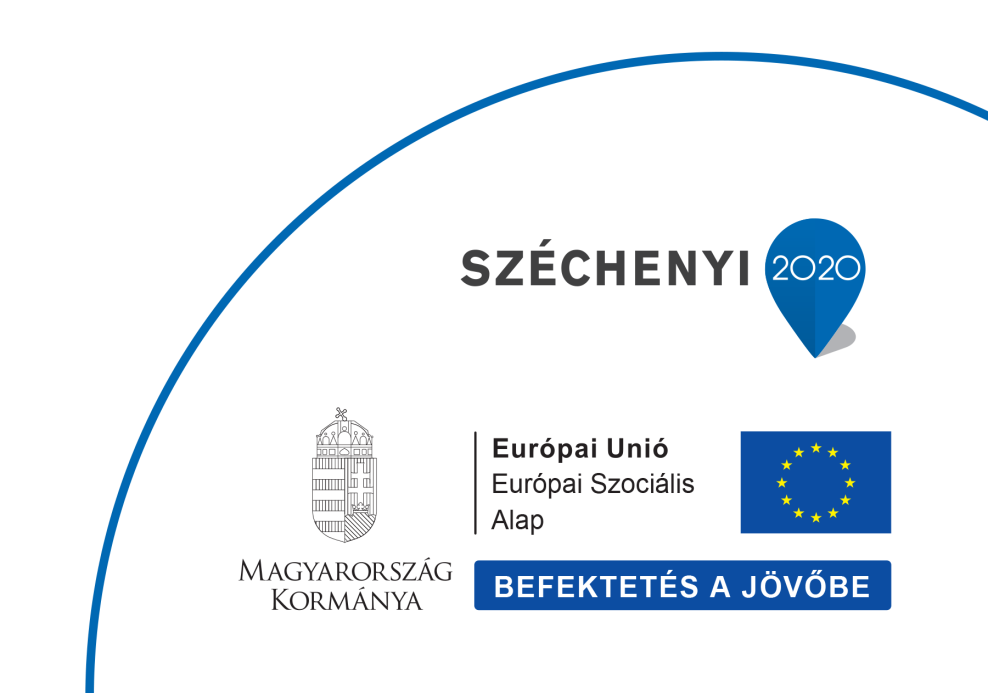 Kiválósági Központ megnevezése:Kiválósági Központ vezető:Alulírott igazolom, hogy  a 20...… …………… ……….-án kelt …………. iktató számú szerződésben vállalt kötelezettségét a ……………………………………………………………….….. (cégnév) teljesítette, a számla benyújtására jogosult. Elvégzett munka megnevezése:Munka nettó értéke:AláírásDátumMiskolci Egyetem